ПРЕИМУЩЕСТВА 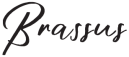 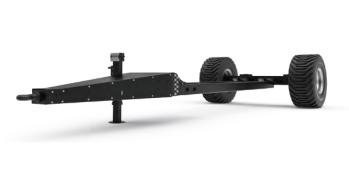 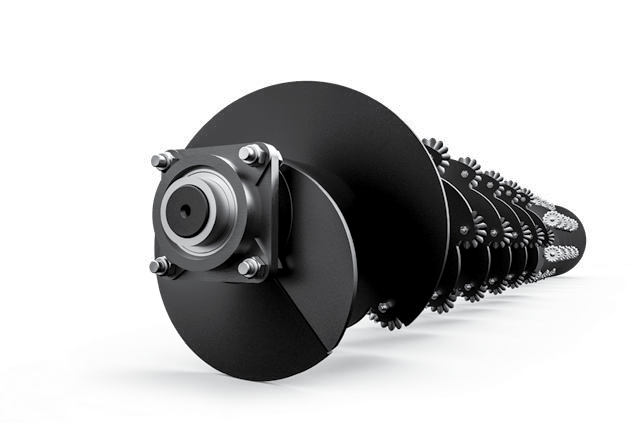 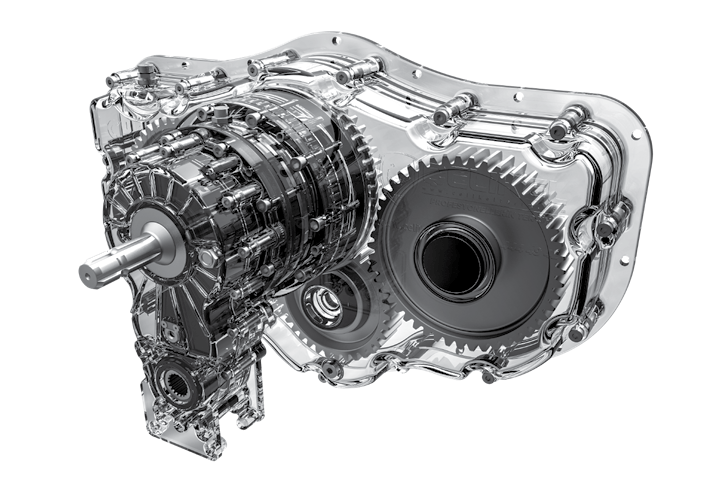 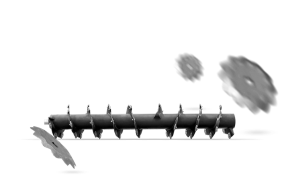 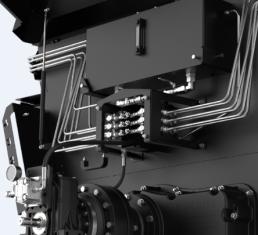 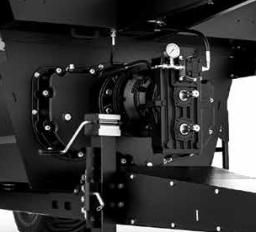 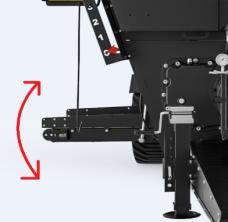 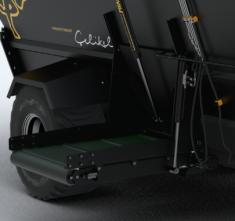 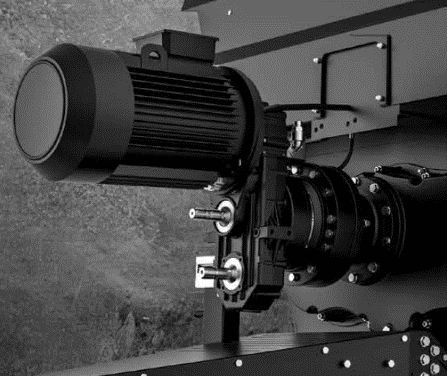 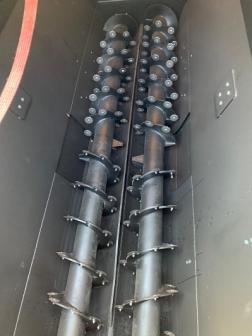 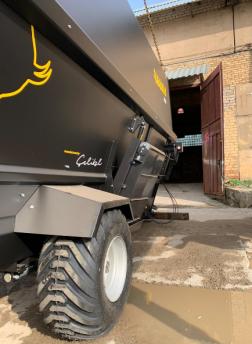 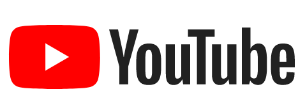 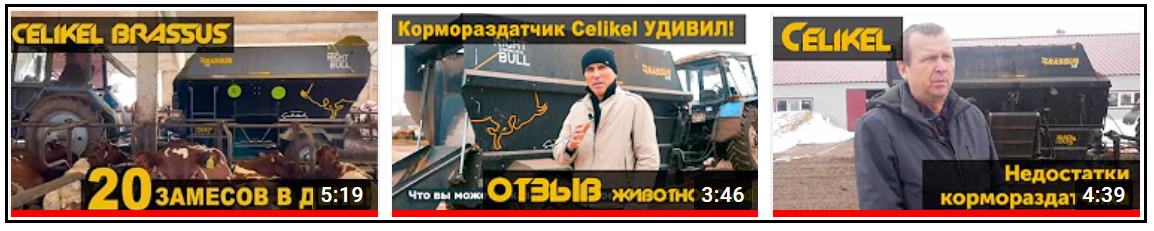 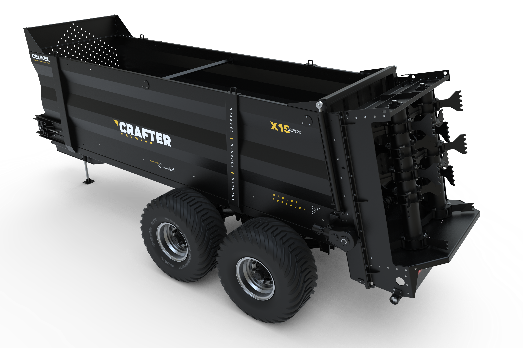 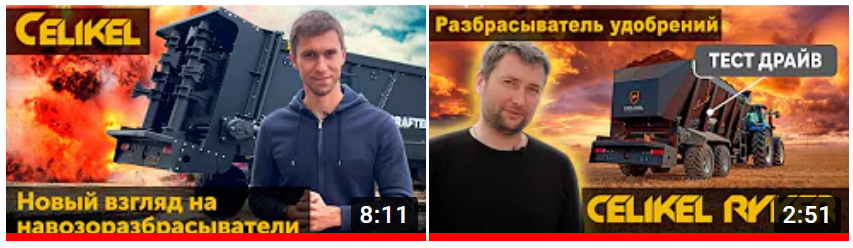 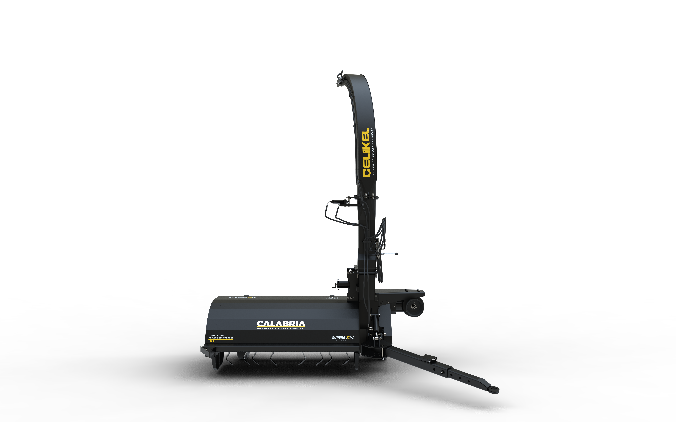 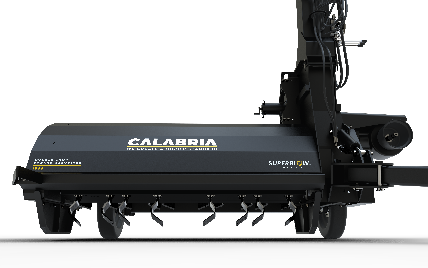 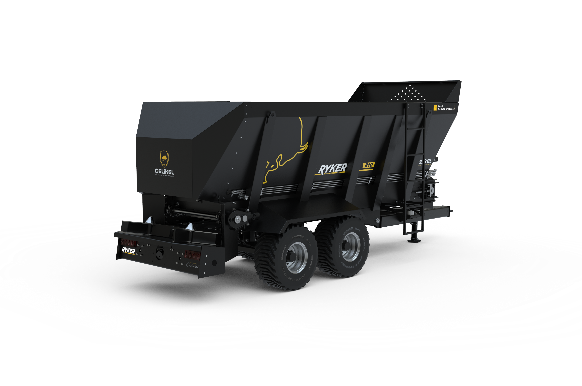 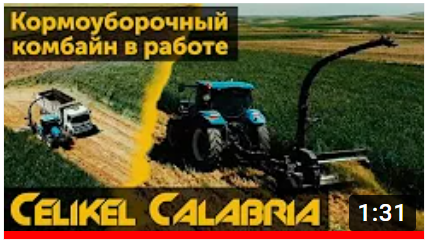 КОММЕРЧЕСКИЙ БЛОК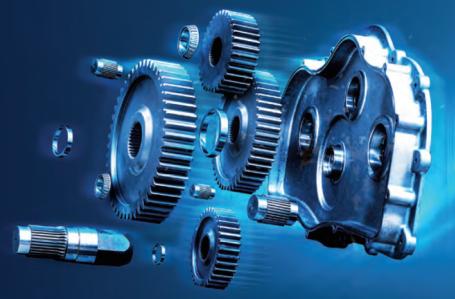 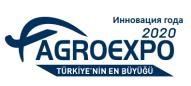 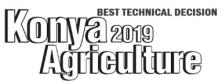 Горзонтальный смеситель-кормораздатчик CELIKEL BRASSUS H12Горзонтальный смеситель-кормораздатчик CELIKEL BRASSUS H12Горзонтальный смеситель-кормораздатчик CELIKEL BRASSUS H12Горзонтальный смеситель-кормораздатчик CELIKEL BRASSUS H12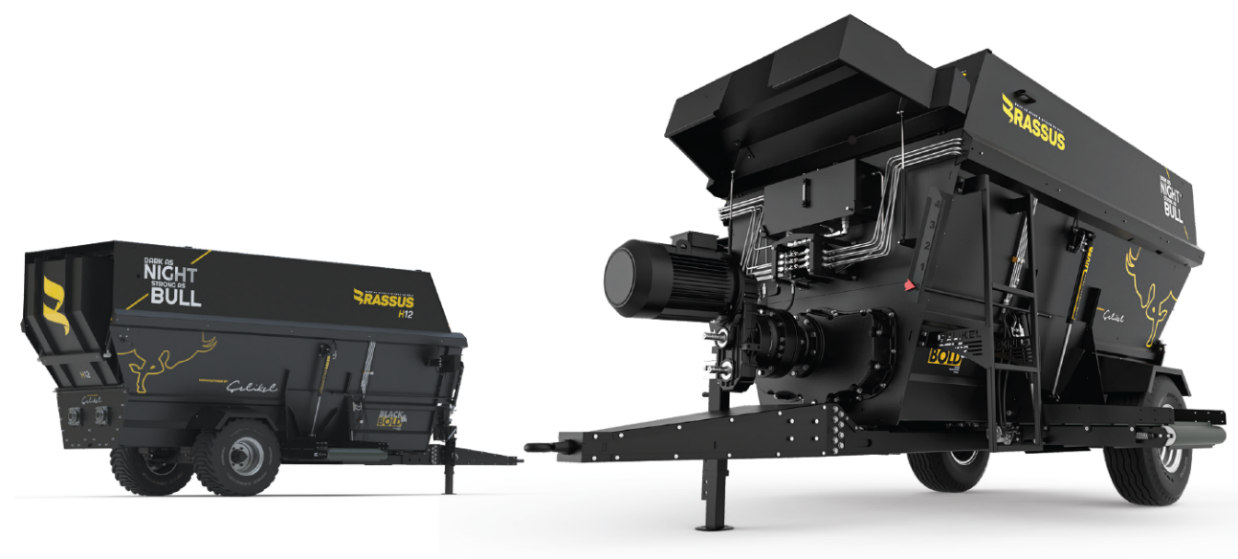 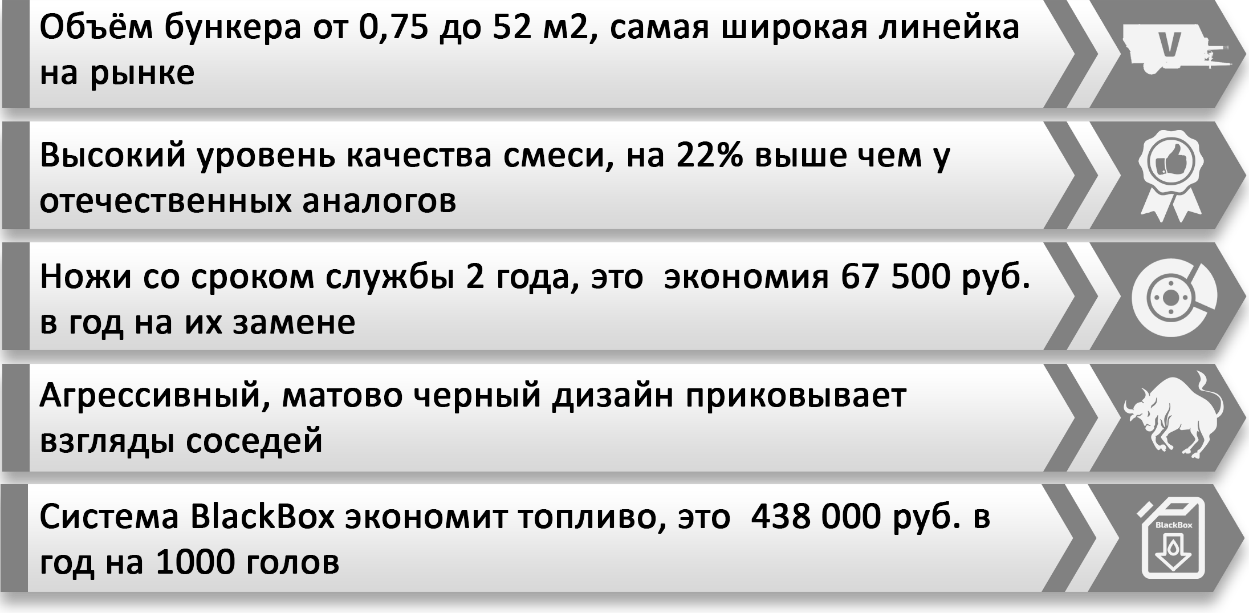 ТЕХНИЧЕСКИЕ ХАРАКТЕРИСТИКИТЕХНИЧЕСКИЕ ХАРАКТЕРИСТИКИОбъем бункера, м312Длина, мм6350Ширина, мм2105/2230*Ширина с открытым конвейером, мм2571/2635*Высота, мм2670/2530*Ширина колеи, мм1671/1806*Вес, кг4450Максимальный вес, кг8410Требуемая мощность, л.с.85-120Размер колес400/60/15.5Количество ножей, шт.132СтоимостьЦена, рубCelikel BRASSUS H123 238 375Наличие на заводе Celikel в ТурцииОтгрузка моделей по наличию при условии предоплаты 100%Срок поставки: 20 рабочих дней с момента внесения предоплаты; досрочная поставка при наличии возможности Поставка осуществляется со склада г. Ярославль 